Маршрутный лист для учащегосяПредметЛитератураФ.И.О. учителяФилиппова А.В,УчебникУрок №  3,4, тема урокаРусская поэзия и проза КазахстанаЦели обучения(кратко)Тема «двух родин» (О. Постников). Зачинатели русской литературы в Казахстане – И. Шухов, П. Кузнецов, М. Зверев, Д. Снегин, В. Чугунов, Д. Черепанов. Тема братства народов, «ослабленная художественность».Ф.И. учащегося (заполняется учеником)Порядок действийРесурсы(заполняется учителем)Выполнение(заполняется учеником)Изучи(повторение материала предыдущего урока) Пройди по ссылке https://bilimland.kz/ru/online-school/lesson_course/16757?mid=c829adb0-7738-11ea-9aa2-ed8b33876505 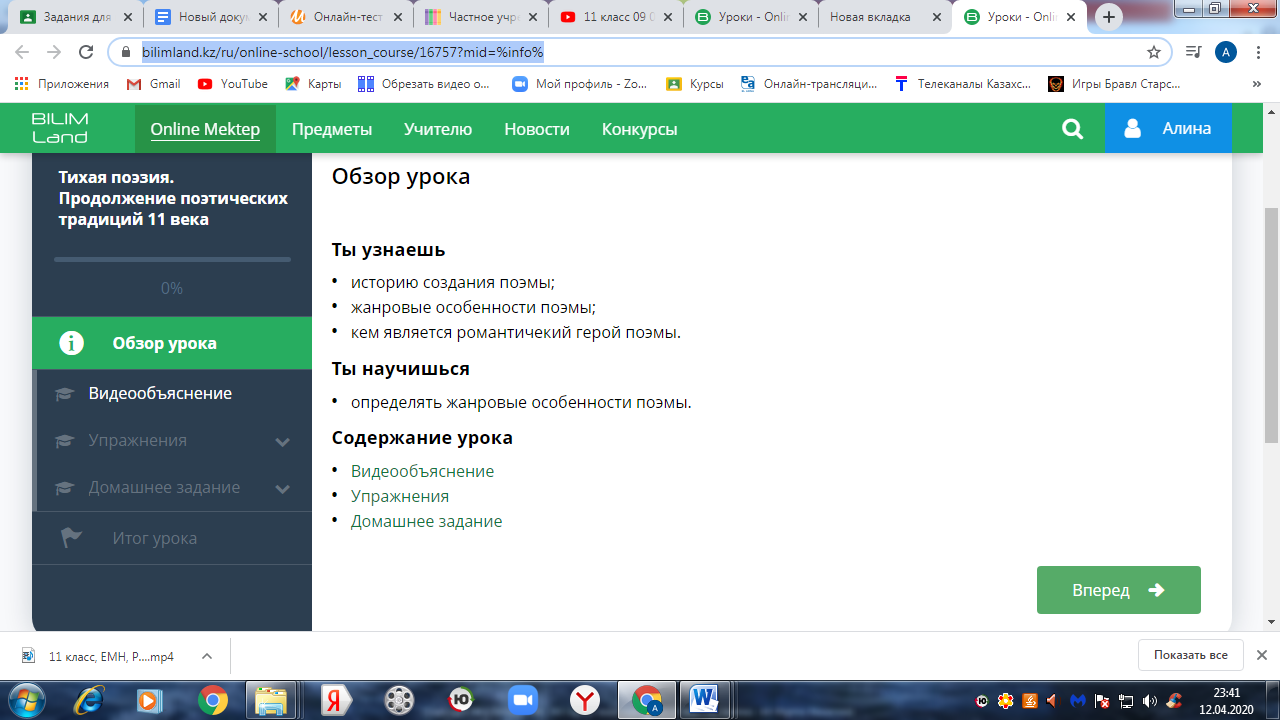 Нажми кнопку ВПЕРЁД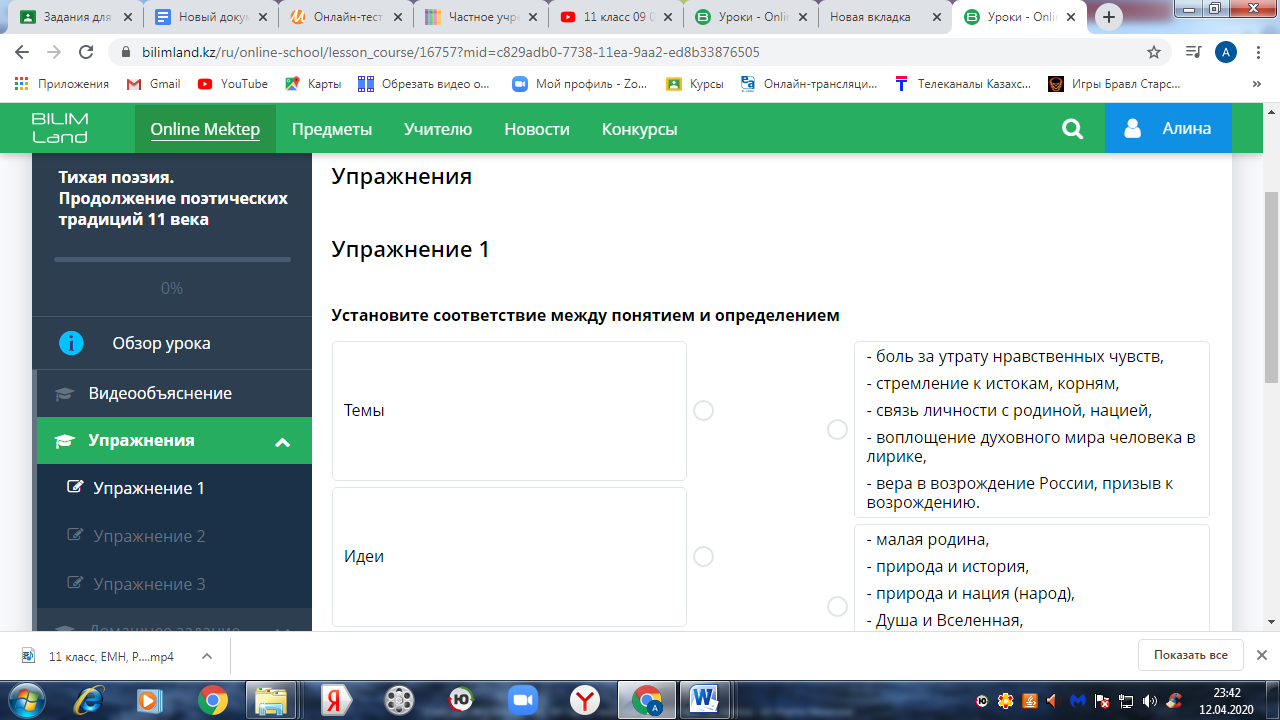 Выбери УПРАЖНЕНИЯи выполни упражнения 1,2,3После каждого упражнения делай скриншот, который вставь здесь.ОтветьРабота с видео уроком! Вам необходимо внимательно прослушать объяснения и сделать краткий конспект материала по теме: «Русская поэзия и проза Казахстана».Необходимо выполнить 3 задания, предлагаемые в видео урокеФото тетради прикрепи здесь!ВыполниПоработай с текстовым материалом и составь портретную характеристику Олега Петровича Постникова.Пиши ЗДЕСЬ Рефлексия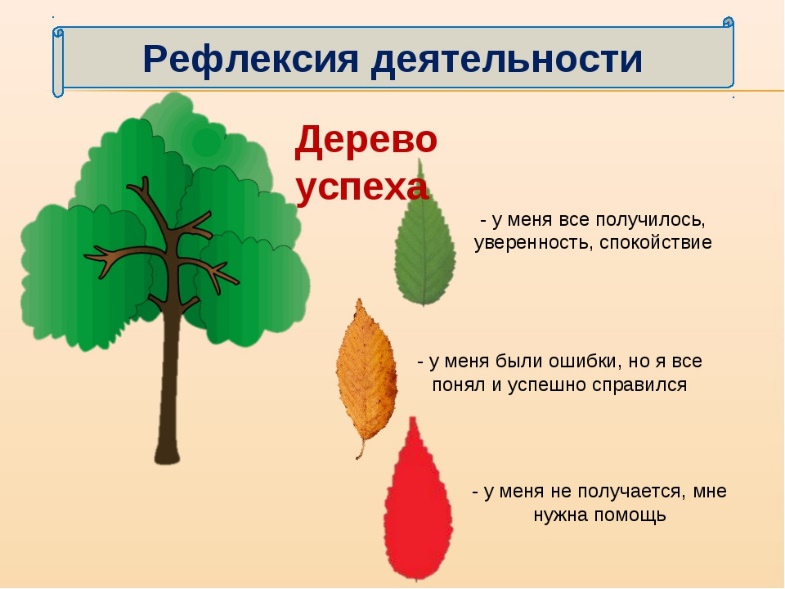 Отметь  